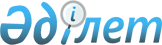 "2024-2026 жылдарға арналған аудандық бюджет туралы" Астрахан аудандық мәслихатының 2023 жылғы 21 желтоқсандағы № 8С-14-2 шешіміне өзгерістер енгізу туралыАқмола облысы Астрахан аудандық мәслихатының 2024 жылғы 22 сәуірдегі № 8С-21-2 шешімі
      Астрахан аудандық мәслихаты ШЕШІМ ҚАБЫЛДАДЫ:
      1. Астрахан аудандық мәслихатының "2024-2026 жылдарға арналған аудандық бюджет туралы" 2023 жылғы 21 желтоқсандағы № 8С-14-2 шешіміне (нормативтік құқықтық актілерді мемлекеттік тіркеу тізілімінде № 191329 болып тіркелген) мынадай өзгерістер енгізілсін:
      1- тармақ жаңа редакцияда жазылсын:
      "1. 2024 – 2026 жылдарға арналған аудандық бюджеті тиісінше 1, 2 және 3 - қосымшаларға сәйкес, оның ішінде 2024 жылға мынадай көлемдерде бекітілсін:
      1) кірістер – 5419691,1 мың теңге, оның ішінде:
      салық түсімдері – 1315926,0 мың теңге;
      салықтық емес түсімдер – 17608,0 мың теңге;
      негізгі капиталды сатудан түсетін түсімдер – 11208,0 мың теңге;
      трансферттер түсімдері – 4074949,1 мың теңге;
      2) шығындар – 5437619,3 мың теңге;
      3) таза бюджеттік кредиттеу – - 2853,6 мың теңге, оның ішінде:
      бюджеттік кредиттер – 31382,0 мың теңге;
      бюджеттік кредиттерді өтеу – 34235,6 мың теңге;
      4) қаржы активтерімен операциялар бойынша сальдо - 0,0 мың теңге:
      қаржы активтерін сатып алу - 0,0 мың теңге;
      мемлекеттің қаржы активтерін сатудан түсетін түсімдер - 0,0 мың теңге;
      5) бюджет тапшылығы (профициті) – -15074,6 мың теңге;
      6) бюджет тапшылығын қаржыландыру (профицитін пайдалану) –15074,6 мың теңге.";
      көрсетілген шешімнің 1 және 4 қосымшалары осы шешімнің 1 және 2 қосымшаларына сәйкес жаңа редакцияда жазылсын.
      2. Осы шешім 2024 жылғы 1 қаңтардан бастап қолданысқа енгізіледі. 2024 жылға арналған аудандық бюджет 2024 жылға арналған республикалық бюджеттен нысаналы трасферттер мен бюджеттік кредиттер
					© 2012. Қазақстан Республикасы Әділет министрлігінің «Қазақстан Республикасының Заңнама және құқықтық ақпарат институты» ШЖҚ РМК
				
      Астрахан аудандық мәслихатының төрағасы

М.Қожахмет
Астрахан аудандық
мәслихатының
2024 жылғы 22 сәуірдегі
№ 8С-21-2 шешіміне
1 қосымшаАстрахан аудандық
мәслихатының
2023 жылғы 21 желтоқсандағы
№ 8С-14-2 шешіміне
1 қосымша
Санаты
Санаты
Санаты
Санаты
Сома,
мың теңге
Сыныбы
Сыныбы
Сыныбы
Сома,
мың теңге
Кіші сыныбы
Кіші сыныбы
Сома,
мың теңге
Атауы
Сома,
мың теңге
I. КІРІСТЕР
5419691,1
1
Салықтық түсімдер
1315926,0
01
Табыс салығы
299261,0
1
Корпоративтік табыс салығы
289761,0
2
Жеке табыс салығы
9500,0
03
Әлеуметтік салық
643250,0
1
Әлеуметтік салық
643250,0
04
Меншікке салынатын салықтар
300100,0
1
Мүлікке салынатын салықтар
300100,0
05
Тауарларға, жұмыстарға және көрсетілетін қызметтерге салынатын iшкi салықтар
55940,0
2
Акциздер
4704,0
3
Табиғи және басқа да ресурстарды пайдаланғаны үшін түсетін түсімдер
40321,0
4
Кәсіпкерлік және кәсіби қызметті жүргізгені үшін алынатын алымдар
10915,0
08
Заңдық маңызы бар әрекеттерді жасағаны және (немесе) оған уәкілеттігі бар мемлекеттік органдар немесе лауазымды адамдар құжаттар бергені үшін алынатын міндетті төлемдер
17375,0
1
Мемлекеттік баж
17375,0
2
Салықтық емес түсімдер
17608,0
01
Мемлекеттік меншіктен түсетін кірістер
5898,0
5
Мемлекет меншігіндегі мүлікті жалға беруден түсетін кірістер
3265,0
7
Мемлекеттік бюджеттен берілген кредиттер бойынша сыйақылар
33,0
9
Мемлекет меншігінен түсетін басқа да кірістер 
2600,0
03
Мемлекеттік бюджеттен қаржыландырылатын мемлекеттік мекемелер ұйымдастыратын мемлекеттік сатып алуды өткізуден түсетін ақша түсімдері 
1600,0
1
Мемлекеттік бюджеттен қаржыландырылатын мемлекеттік мекемелер ұйымдастыратын мемлекеттік сатып алуды өткізуден түсетін ақша түсімдері 
1600,0
04
Мемлекеттік бюджеттен қаржыландырылатын, сондай-ақ Қазақстан Республикасы Ұлттық Банкінің бюджетінен (шығыстар сметасынан) ұсталатын және қаржыландырылатын мемлекеттік мекемелер салатын айыппұлдар, өсімпұлдар, санкциялар, өндіріп алулар
3000,0
1
Мұнай секторы ұйымдарынан түсетін, Жәбірленушілерге өтемақы қорына, Білім беру инфрақұрылымын қолдау қорына және Арнаулы мемлекеттік қорға түсетін түсімдерді қоспағанда, мемлекеттік бюджеттен қаржыландырылатын, сондай-ақ Қазақстан Республикасы Ұлттық Банкінің бюджетінен (шығыстар сметасынан) ұсталатын және қаржыландырылатын мемлекеттік мекемелер салатын айыппұлдар, өсімпұлдар, санкциялар, өндіріп алулар
3000,0
06
Басқа да салықтық емес түсімдер
7110,0
1
Басқа да салықтық емес түсімдер
7110,0
3
Негізгі капиталды сатудан түсетін түсімдер
11208,0
01
Мемлекеттік мекемелерге бекітілген мемлекеттік мүлікті сату
2208,0
1
Мемлекеттік мекемелерге бекітілген мемлекеттік мүлікті сату
2208,0
03
Жерді және материалдық емес активтерді сату
9000,0
1
Жерді сату
8000,0
2
Материалдық емес активтерді сату
1000,0
4
Трансферттердің түсімдері
4074949,1
01
Төмен тұрған мемлекеттiк басқару органдарынан трансферттер 
1,2
3
Аудандық маңызы бар қалалардың, ауылдардың, кенттердің, ауылдық округтардың бюджеттерінен трансферттер
1,2
02
Мемлекеттік басқарудың жоғары тұрған органдарынан түсетін трансферттер
4074947,9
2
Облыстық бюджеттен түсетін трансферттер
4074947,9
Функционалдық топ
Функционалдық топ
Функционалдық топ
Функционалдық топ
Сома,
мың теңге
Бюджеттік бағдарламалардың әкімшісі
Бюджеттік бағдарламалардың әкімшісі
Бюджеттік бағдарламалардың әкімшісі
Сома,
мың теңге
Бағдарлама
Бағдарлама
Сома,
мың теңге
Атауы
Сома,
мың теңге
II. ШЫҒЫНДАР
5437619,3
01
Жалпы сипаттағы мемлекеттiк көрсетілетін қызметтер
598632,4
112
Аудан (облыстық маңызы бар қала) мәслихатының аппараты
42335,0
001
Аудан (облыстық маңызы бар қала) мәслихатының қызметін қамтамасыз ету жөніндегі қызметтер
42014,0
005
Мәслихаттар депутаттары қызметінің тиімділігін арттыру
321,0
122
Аудан (облыстық маңызы бар қала) әкімінің аппараты
182884,0
001
Аудан (облыстық маңызы бар қала) әкімінің қызметін қамтамасыз ету жөніндегі қызметтер
176470,0
003
Мемлекеттік органның күрделі шығыстары
6000,0
113
Төменгі тұрған бюджеттерге берілетін нысаналы ағымдағы трансферттер
414,0
458
Ауданның (облыстық маңызы бар қаланың) тұрғын үй-коммуналдық шаруашылығы, жолаушылар көлігі және автомобиль жолдары бөлімі
287104,4
001
Жергілікті деңгейде тұрғын үй-коммуналдық шаруашылығы, жолаушылар көлігі және автомобиль жолдары саласындағы мемлекеттік саясатты іске асыру жөніндегі қызметтер
30016,0
013
Мемлекеттік органның күрделі шығыстары
1000,0
067
Ведомстволық бағыныстағы мемлекеттік мекемелер мен ұйымдардың күрделі шығыстары
152000,0
113
Төменгі тұрған бюджеттерге берілетін нысаналы ағымдағы трансферттер
104088,4
459
Ауданның (облыстық маңызы бар қаланың) экономика және қаржы бөлімі
66047,0
001
Ауданның (облыстық маңызы бар қаланың) экономикалық саясаттын қалыптастыру мен дамыту, мемлекеттік жоспарлау, бюджеттік атқару және коммуналдық меншігін басқару саласындағы мемлекеттік саясатты іске асыру жөніндегі қызметтер
62572,0
003
Салық салу мақсатында мүлікті бағалауды жүргізу
1112,0
010
Жекешелендіру, коммуналдық меншікті басқару, жекешелендіруден кейінгі қызмет және осыған байланысты дауларды реттеу
2363,0
494
Ауданның (облыстық маңызы бар қаланың) кәсіпкерлік және өнеркәсіп бөлімі
20262,0
001
Жергілікті деңгейде кәсіпкерлікті және өнеркәсіпті дамыту саласындағы мемлекеттік саясатты іске асыру жөніндегі қызметтер
19762,0
003
Мемлекеттік органның күрделі шығыстары
500,0
02
Қорғаныс
31469,0
122
Аудан (облыстық маңызы бар қала) әкімінің аппараты
31469,0
005
Жалпыға бірдей әскери міндетті атқару шеңберіндегі іс-шаралар
4326,0
006
Аудан (облыстық маңызы бар қала) ауқымындағы төтенше жағдайлардың алдын алу және оларды жою
8786,0
007
Аудандық (қалалық) ауқымдағы дала өрттерінің, сондай-ақ мемлекеттік өртке қарсы қызмет органдары құрылмаған елдi мекендерде өрттердің алдын алу және оларды сөндіру жөніндегі іс-шаралар
18357,0
03
Қоғамдық тәртіп, қауіпсіздік, құқықтық, сот, қылмыстық-атқару қызметі
7996,0
458
Ауданның (облыстық маңызы бар қаланың) тұрғын үй-коммуналдық шаруашылығы, жолаушылар көлігі және автомобиль жолдары бөлімі
7996,0
021
Елдi мекендерде жол қозғалысы қауiпсiздiгін қамтамасыз ету
7996,0
06
Әлеуметтiк көмек және әлеуметтiк қамсыздандыру
260230,4
451
Ауданның (облыстық маңызы бар қаланың) жұмыспен қамту және әлеуметтік бағдарламалар бөлімі
260230,4
001
Жергілікті деңгейде халық үшін әлеуметтік бағдарламаларды жұмыспен қамтуды қамтамасыз етуді іске асыру саласындағы мемлекеттік саясатты іске асыру жөніндегі қызметтер
44653,0
004
Ауылдық жерлерде тұратын денсаулық сақтау, білім беру, әлеуметтік қамтамасыз ету, мәдениет, спорт және ветеринар мамандарына отын сатып алуға Қазақстан Республикасының заңнамасына сәйкес әлеуметтік көмек көрсету
44470,0
005
Мемлекеттік атаулы әлеуметтік көмек 
26300,0
006
Тұрғын үйге көмек көрсету
3000,0
007
Жергілікті өкілетті органдардың шешімі бойынша мұқтаж азаматтардың жекелеген топтарына әлеуметтік көмек
70643,4
010
Үйден тәрбиеленіп оқытылатын мүгедектігі бар балаларды материалдық қамтамасыз ету
997,0
011
Жәрдемақыларды және басқа да әлеуметтік төлемдерді есептеу, төлеу мен жеткізу бойынша қызметтерге ақы төлеу
353,0
014
Мұқтаж азаматтарға үйде әлеуметтiк көмек көрсету
4277,0
017
Мүгедектігі бар адамды абилитациялаудың және оңалтудың жеке бағдарламасына сәйкес мұқтаж мүгедектігі бар адамдарды протездік-ортопедиялық көмекпен, сурдотехникалық және тифлотехникалық құралдармен, мiндеттi гигиеналық құралдармен, арнаулы жүріп-тұру құралдарымен қамтамасыз ету, сондай-ақ санаторий-курорттық емдеу,жеке көмекшінің және ымдау тілі маманының қызметтерімен қамтамасыз ету
47059,0
050
Қазақстан Республикасында мүгедектігі бар адамдардың құқықтарын қамтамасыз етуге және өмір сүру сапасын жақсарту
18478,0
07
Тұрғын үй-коммуналдық шаруашылық
2599485,3
458
Ауданның (облыстық маңызы бар қаланың) тұрғын үй-коммуналдық шаруашылығы, жолаушылар көлігі және автомобиль жолдары бөлімі
128483,3
012
Сумен жабдықтау және су бұру жүйесінің жұмыс істеуі
3000,0
018
Елдi мекендердi абаттандыру және көгалдандыру
2400,0
026
Ауданның (облыстық маңызы бар қаланың) коммуналдық меншігіндегі жылу жүйелерін қолдануды ұйымдастыру
113083,3
059
Елді мекенге бірыңғай сәулеттік келбет беруге бағытталған, көппәтерлі тұрғын үйлердің қасбеттерін, шатырларын ағымдағы немесе күрделі жөндеу
10000,0
472
Ауданның (облыстық маңызы бар қаланың) құрылыс, сәулет және қала құрылысы бөлімі
2471002,0
004
Инженерлік-коммуникациялық инфрақұрылымды жобалау, дамыту және (немесе) жайластыру
132905,0
058
Елді мекендердегі сумен жабдықтау және су бұру жүйелерін дамыту
2338097,0
08
Мәдениет, спорт, туризм және ақпараттық кеңістiк
444837,0
456
Ауданның (облыстық маңызы бар қаланың) ішкі саясат бөлімі
69945,0
001
Жергілікті деңгейде ақпарат, мемлекеттілікті нығайту және азаматтардың әлеуметтік сенімділігін қалыптастыру саласында мемлекеттік саясатты іске асыру жөніндегі қызметтер
36058,0
002
Мемлекеттік ақпараттық саясат жүргізу жөніндегі қызметтер
12682,0
003
Жастар саясаты саласында іс-шараларды іске асыру
21205,0
457
Ауданның (облыстық маңызы бар қаланың) мәдениет, тілдерді дамыту, дене шынықтыру және спорт бөлімі
364392,0
001
Жергілікті деңгейде мәдениет, тілдерді дамыту, дене шынықтыру және спорт саласында мемлекеттік саясатты іске асыру жөніндегі қызметтер
24893,0
003
Мәдени-демалыс жұмысын қолдау
161159,0
006
Аудандық (қалалық) кiтапханалардың жұмыс iстеуi
65530,0
007
Мемлекеттiк тiлдi және Қазақстан халқының басқа да тiлдерін дамыту
15306,0
008
Ұлттық және бұқаралық спорт түрлерін дамыту
67818,0
009
Аудандық (облыстық маңызы бар қалалық) деңгейде спорттық жарыстар өткiзу
11438,0
010
Әртүрлi спорт түрлерi бойынша аудан (облыстық маңызы бар қала) құрама командаларының мүшелерiн дайындау және олардың облыстық спорт жарыстарына қатысуы
7276,0
014
Мемлекеттік органның күрделі шығыстары
1000,0
032
Ведомстволық бағыныстағы мемлекеттік мекемелер мен ұйымдардың күрделі шығыстары
9972,0
472
Ауданның (облыстық маңызы бар қаланың) құрылыс, сәулет және қала құрылысы бөлімі
10500,0
008
Cпорт объектілерін дамыту
6000,0
011
Мәдениет объектілерін дамыту
4500,0
9
Отын-энергетика кешенi және жер қойнауын пайдалану
1387,0
472
Ауданның (облыстық маңызы бар қаланың) құрылыс, сәулет және қала құрылысы бөлімі
1387,0
009
Жылу-энергетикалық жүйені дамыту
1387,0
10
Ауыл, су, орман, балық шаруашылығы, ерекше қорғалатын табиғи аумақтар, қоршаған ортаны және жануарлар дүниесін қорғау, жер қатынастары
69296,0
459
Ауданның (облыстық маңызы бар қаланың) экономика және қаржы бөлімі
15834,0
099
Мамандарға әлеуметтік қолдау көрсету жөніндегі шараларды іске асыру
15834,0
462
Ауданның (облыстық маңызы бар қаланың) ауыл шаруашылығы бөлімі
30902,0
001
Жергілікті деңгейде ауыл шаруашылығы саласындағы мемлекеттік саясатты іске асыру жөніндегі қызметтер
30402,0
006
Мемлекеттік органның күрделі шығыстары
500,0
463
Ауданның (облыстық маңызы бар қаланың) жер қатынастары бөлімі
22560,0
001
Аудан (облыстық маңызы бар қала) аумағында жер қатынастарын реттеу саласындағы мемлекеттік саясатты іске асыру жөніндегі қызметтер
22560,0
11
Өнеркәсіп, сәулет, қала құрылысы және құрылыс қызметі
62195,2
472
Ауданның (облыстық маңызы бар қаланың) құрылыс, сәулет және қала құрылысы бөлімі
62195,2
001
Жергілікті деңгейде құрылыс, сәулет және қала құрылысы саласындағы мемлекеттік саясатты іске асыру жөніндегі қызметтер
27077,0
013
Аудан аумағында қала құрылысын дамытудың кешенді схемаларын, аудандық (облыстық) маңызы бар қалалардың, кенттердің және өзге де ауылдық елді мекендердің бас жоспарларын әзірлеу
33618,2
015
Мемлекеттік органның күрделі шығыстары
1500,0
12
Көлiк және коммуникация
100000,0
458
Ауданның (облыстық маңызы бар қаланың) тұрғын үй-коммуналдық шаруашылығы, жолаушылар көлігі және автомобиль жолдары бөлімі
100000,0
045
Аудандық маңызы бар автомобиль жолдарын және елді-мекендердің көшелерін күрделі және орташа жөндеу
100000,0
13
 Басқалар
776232,0
459
Ауданның (облыстық маңызы бар қаланың) экономика және қаржы бөлімі
26887,0
012
Ауданның (облыстық маңызы бар қаланың) жергілікті атқарушы органының резерві 
26887,0
472
Ауданның (облыстық маңызы бар қаланың) құрылыс, сәулет және қала құрылысы бөлімі
749345,0
079
"Ауыл-Ел бесігі" жобасы шеңберінде ауылдық елді мекендердегі әлеуметтік және инженерлік инфрақұрылымдарды дамыту
749345,0
14
Борышқа қызмет көрсету
7212,0
459
Ауданның (облыстық маңызы бар қаланың) экономика және қаржы бөлімі
7212,0
021
Жергілікті атқарушы органдардың облыстық бюджеттен қарыздар бойынша сыйақылар мен өзге де төлемдерді төлеу бойынша борышына қызмет көрсету
7212,0
15
Трансферттер
478647,0
459
Ауданның (облыстық маңызы бар қаланың) экономика және қаржы бөлімі
478647,0
006
Пайдаланылмаған (толық пайдаланылмаған) нысаналы трансферттерді қайтару
1,5
024
Заңнаманы өзгертуге байланысты жоғары тұрған бюджеттің шығындарын өтеуге төменгі тұрған бюджеттен ағымдағы нысаналы трансферттер
205610,0
038
Субвенциялар
255684,0
054
Қазақстан Республикасының Ұлттық қорынан берілетін нысаналы трансферт есебінен республикалық бюджеттен бөлінген пайдаланылмаған (түгел пайдаланылмаған) нысаналы трансферттердің сомасын қайтару
17351,5
III. Таза бюджеттік кредиттеу
-2853,6
Бюджеттік кредиттер
31382,0
10
Ауыл, су, орман, балық шаруашылығы, ерекше қорғалатын табиғи аумақтар, қоршаған ортаны және жануарлар дүниесін қорғау, жер қатынастары
31382,0
459
Ауданның (облыстық маңызы бар қаланың) экономика және қаржы бөлімі
31382,0
018
Мамандарды әлеуметтік қолдау шараларын іске асыру үшін бюджеттік кредиттер
31382,0
Бюджеттік кредиттерді өтеу
34235,6
5
Бюджеттік кредиттерді өтеу
34235,6
01
Бюджеттік кредиттерді өтеу
34235,6
1
Мемлекеттік бюджеттен берілген бюджеттік кредиттерді өтеу
34235,6
IV. Қаржы активтерімен операциялар бойынша сальдо
0,0
Қаржы активтерін сатып алу
0,0
Мемлекеттің қаржы активтерін сатудан түсетін түсімдер
0,0
V. Бюджет тапшылығы (профициті)
-15074,6
VI. Бюджет тапшылығын қаржыландыру (профицитін пайдалану)
15074,6Астрахан аудандық
мәслихатының
2024 жылғы 22 сәуірдегі
№ 8С-21-2 шешіміне
2 қосымшаАстрахан аудандық
мәслихатының
2023 жылғы 21 желтоқсандағы
№ 8С-14-2 шешіміне
4 қосымша
Атауы
Сома,
мың теңге
БАРЛЫҒЫ
3208518
Берілетін ағымдағы нысаналы трансферттер
19675
оның ішінде
Ауданның (облыстық маңызы бар қаланың) экономика және қаржы бөлімі)
Азаматтық қызметшілердің жекелеген санаттарының, мемлекеттік бюджет қаражаты есебінен ұсталатын ұйымдар қызметкерлерінің, қазыналық кәсіпорындар қызметкерлерінің жалақысын арттыруға
1197
Қамту және әлеуметтік бағдарламалар бөлімі ауданның (облыстық маңызы бар қаланың)
 Қазақстан Республикасында мүгедек адамдардың құқықтарын қамтамасыз етуге және өмір сүру сапасын жақсартуға
мүгедектігі бар адамдарды міндетті гигиеналық құралдармен (жөргектер) қамтамасыз ету нормаларын ұлғайту 
17651
ментальді бұзушылықтары бар балаларға санаторий-курорттық емдеу
827
Берілетін нысаналы даму трансферттері
3157461
оның ішінде
Ауданның (облыстық маңызы бар қаланың) құрылыс, сәулет және қала құрылысы бөлімі)
Ауылдық елді мекендерде сумен жабдықтау және су бұру жүйесін дамыту
Ақмола облысы Астрахан ауданы Жамбыл ауылындағы су құбыры желілерінің құрылысы
387743
Ақмола облысы Астрахан ауданы Камышенка ауылындағы су құбыры желілерінің құрылысы
1185053
Ақмола облысы, Астрахан ауданы әкімдігінің жанындағы "Комхоз" ШЖҚ МКК бойынша Жарсуат кентінің су құбыры желілерін қайта жаңғырту
703533
Ақмола облысы, Астрахан ауданының, Астрахан ауылындағы 45 пәтерлі тұрғын үйлерге инженерлік-коммуникациялық инфоқұрылым құрылысы (1,2 позициялар)
131787
"Ауыл-Ел бесігі" жобасы шеңберінде ауылдық елді мекендердегі әлеуметтік және инженерлік инфрақұрылымдарды дамыту
Ақмола облысы Астрахан ауданының Новочекасск ауылндағы спорттық құрылысы бар Мәдениет үйінің құрылысы
749345
Бюджеттік кредиттер
31382
Ауданның (облыстық маңызы бар қаланың) экономика және қаржы бөлімі)
Мамандарды әлеуметтік қолдау шараларын іске асыру үшін бюджеттік кредиттер
31382